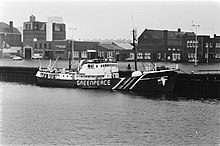 Où: Nouvelle-Zélande Quand:10 juillet 1995 Quoi: Explosion Du Bateau Conséquence: Mort De… Fernando PereiraPourquoi : est-il mort? Pays: France 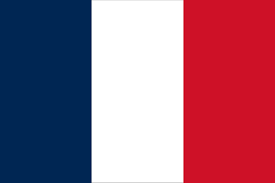 Ils voulaient tester des armes nucléaires et Greenpeace voulait s'y interposer PM 1 : François MitterrandPM 2 : Charles Hernu Enquête: démission de Charles HernuLes services secrets voulaient saborder le navire